Remont w Gminnym Centrum Kultury w Dusznikach – operacja otrzymała dofinansowanie w kwocie 225 926,93 złotego.  W jej ramach dokonano wymiany stolarki okiennej , wykonano roboty malarskie ścian i sufitów Sali widowiskowej. Odnowiono ponadto podłogi sceny, dokonano ich cyklinowania i polakierowania.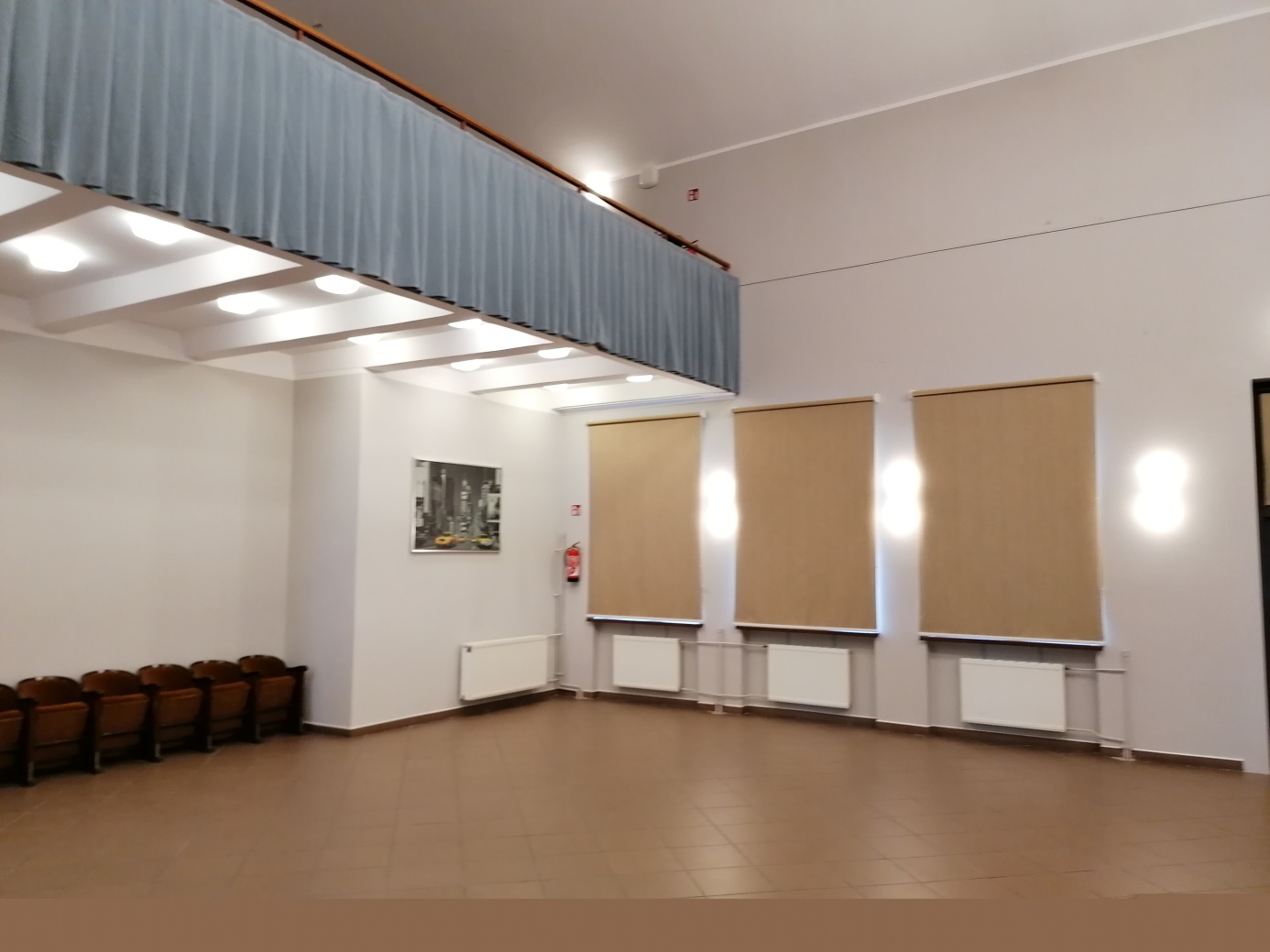 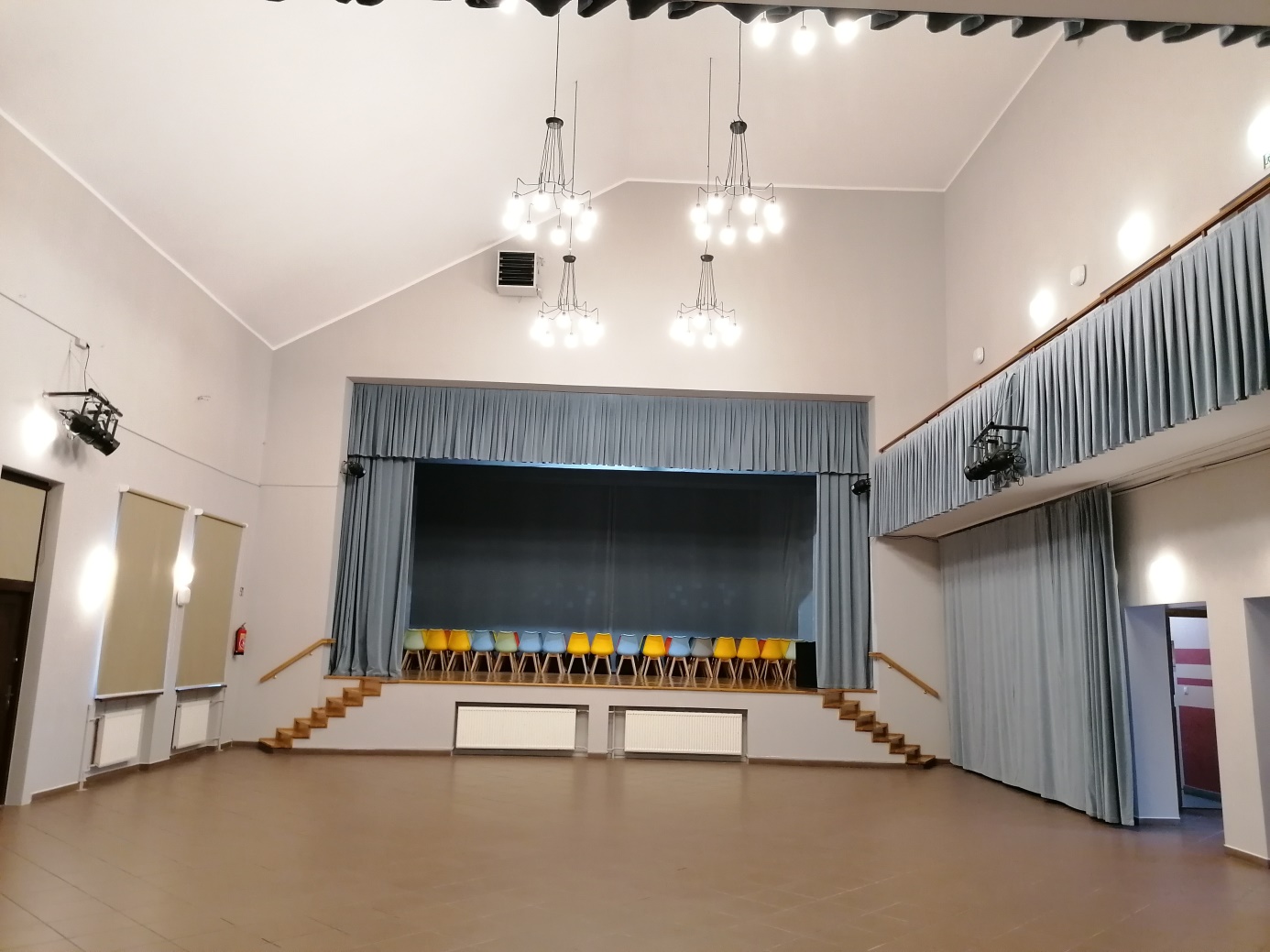 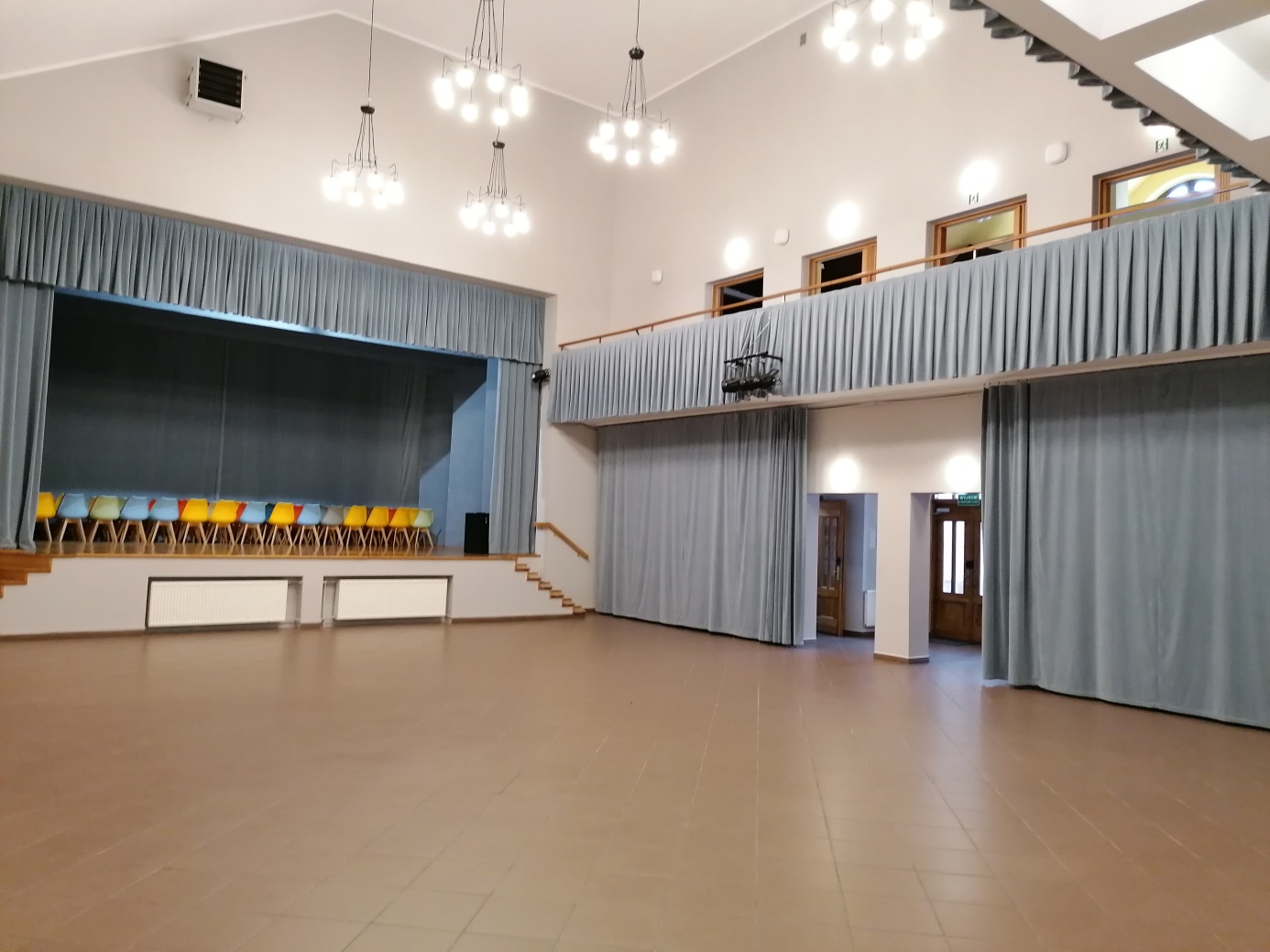 